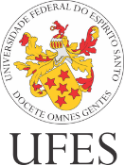 PROGRAMA DE PÓS-GRADUAÇÃO EM GESTÃO PÚBLICA – PPGGPCENTRO DE CIÊNCIAS JURÍDICAS E ECONÔMICAS –CCJEPROCESSO SELETIVO 2019-1 A todos os candidatos: professores orientadores se interessam mais por projetos bem elaborados, com objetivos claros, bem escritos e dentro das normas. Capítulo 1 – CONSIDERAÇÕES INICIAIS2 MÉTODOS E PROCEDIMENTOS3 REVISÃO BIBLIOGRÁFICA 4 INFORMAÇÕES COMPLEMENTARES5 REFERÊNCIASCandidato: Instituição na qual trabalha: Setor/unidade onde desenvolve suas atividades:Principais atividades e tarefas executadas: Link para o Currículo Lattes: Título provisório do pré-projeto  Até 15 palavras Resumo Verificar as normas da ABNT Introdução  Descreva de forma bem objetiva, utilizando de 250 a 350 palavras. Use a linha a seguir para escrever o texto. O problema de pesquisa e seu contexto Descreva de forma bem objetiva, utilizando de 350 a 500 palavras. Use a linha a seguir para escrever o texto. O problema a ser estudado não precisa ser no local de trabalho do candidato. O que se exige é que seja dentro do grande tema “Gestão Pública”.1.3 O objetivo geral e objetivos específicos da pesquisa. Use a linha a seguir para escrever o texto.Justificativa –Descreva de forma bem objetiva, utilizando de 40 a 60 palavras. Use a linha a seguir para escrever o texto.DelimitaçãoDescreva de forma objetiva, utilizando de 80 a 150 palavras. Use a linha a seguir para escrever o texto.2.1 Qual(is) a(s) abordagem(ens) da sua pesquisa? Quais tipos de pesquisa você pretende utilizar? Explique ambas as perguntas com respostas produzidas por você. Não use citações (direta ou indireta).   Texto de 70 a 100 palavras. Use a linha a seguir para escrever o texto.2.2 Que tipo de instrumento(s) de coleta de dados você usaria para fazer sua pesquisa?  Descreva de forma bem objetiva em tópicos frasais. Explique com suas palavras, o porquê da sua escolha, em um texto de 70 a 120 palavras. Use a linha a seguir para escrever o texto.2.3 Quais serão suas fontes de dados da pesquisa?  Descreva de forma sucinta.  Use a linha a seguir para escrever o texto.2.4 Como você pretende tratar os dados coletados? Que tipo de análise faria? Descreva de forma sucinta (tratamento estatístico, análise de conteúdo, análise do discurso, fenomenologia, etnografia, etc. ). Explique com suas palavras o porquê da sua escolha. Não faça citações (diretas ou indiretas). Identifique o tipo de dado coletado e a forma de tratamento e análise em um texto de, no máximo, 100 palavras. 3.1 Descreva em até 100 palavras, indicando a fonte, uma ou duas teorias que poderiam dar sustentação à sua dissertação? Use a linha a seguir para escrever o texto.3.2 Quais artigos você encontrou que considera mais relevantes para a compreensão do seu objeto de pesquisa?  Elabore um texto de 700 a 1200 palavras. Faça as citações utilizando as normas da ABNT. Utilize, obrigatoriamente, três citações diretas. Use a linha a seguir para escrever o texto. 4.1 Qual(is) contribuições sua dissertação poderia gera para o local na qual a pesquisa foi desenvolvida ? Descreva  de forma bem objetiva em um pequeno texto de até 100 palavras. Use a linha a seguir para escrever o texto. OBS. A proposta da pesquisa não precisa ser no local de trabalho do candidato. Todo e qualquer problema que diga respeito à gestão pública será aceito.4.2 Viabilidade de execução da pesquisa Descreva de forma bem objetiva, em um texto de até 100 palavras, como fará para ter acesso aos dados. Para fazer as referências, utilize as normas da ABNT. Use a linha a seguir para escrever o texto.